REGULAMIN SZKOLNEGO KONKURSU MATEMATYCZNEGO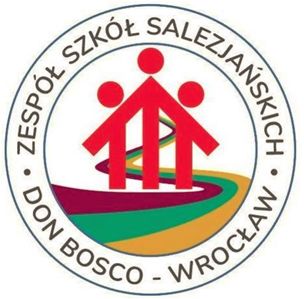                         „Bystrzak”Konkurs obejmuje treści nauczania zintegrowanego kl. I – III.Celem organizowanego konkursu jest wyłonienie tych uczniów którzy:potrafią dobrze wykonywać obliczenia liczbowedostrzegają i umiejętnie stosują zasady i prawidłowości matematycznewykazują się umiejętnością logicznego myślenia i wyobraźni przy rozwiązywaniu problemów matematycznych.Termin zgłoszenia do niniejszego konkursu to 30.04.2018.Konkurs odbędzie się 14 maja 2018.Zgłoszenie do konkursu następuje jedynie przez dostarczenie zgody pisemnej (załącznik 1).Konkurs przebiega w jednym etapie, w którym mogą uczestniczyć wszyscy chętni uczniowie danej klasy.    Czas przewidziany na rozwiązywanie zadań będzie wynosił 30 minut.W skład komisji konkursowej wchodzą: przedstawiciel dyrekcji oraz nauczyciele organizujący konkurs.Po sprawdzeniu prac, do trzech pierwszych miejsc nagrodzonych zostaną wytypowani uczniowie, którzy zdobędą największą liczbę punktów.